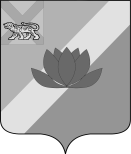 АДМИНИСТРАЦИЯ  ЛЕСОЗАВОДСКОГО ГОРОДСКОГО ОКРУГАФИНАНСОВОЕ УПРАВЛЕНИЕПРИКАЗ13.04. 2017 года                          	       г. Лесозаводск                                         	    № 8На основании статьи 20 Бюджетного кодекса Российской Федерации,  приказа Министерства финансов Российской Федерации от 01.07.2013 г. № 65н «Об утверждении Указаний о порядке применении бюджетной классификации Российской Федерации»,  ПРИКАЗЫВАЮ:1. Закрепить за главным администраторам доходов бюджета Лесозаводского городского округа:983 Администрация Лесозаводского городского округа следующие доходные источники:           983 2 02 25527 04 0000 151 «Субсидии бюджетам городских округов на государственную поддержку малого и среднего предпринимательства, включая крестьянские (фермерские) хозяйства, а также на реализацию мероприятий по поддержке молодежного предпринимательства».2. Исключить из состава закрепленных за главным администратором доходов бюджета Лесозаводского городского округа 983 «Администрация Лесозаводского городского округа» следующие доходные источники:983 2 02 25064 04 0000 151 «Субсидии бюджетам городских округов на государственную поддержку малого и среднего предпринимательства, включая крестьянские (фермерские) хозяйства».3. Довести настоящий приказ до Управления Федерального казначейства по Приморскому краю, Администрации Лесозаводского городского округа в трехдневный срок со дня его подписания.4. Разместить настоящий приказ на сайте городского округа в трехдневный срок со дня его подписания.5. Настоящий приказ вступает в силу со дня его подписания.	6. Контроль за исполнением настоящего приказа оставляю за собой.Начальник финансового управления				   	            В.Г.СинюковаОЗНАКОМЛЕНЫ:Начальник отдела учета и отчетности					 С.В. Гранже Начальник бюджетного отдела						А.А. ГладкихО внесении изменений в состав закрепленных за главнымиадминистраторами доходов бюджета Лесозаводского городского округа кодов классификации  доходов бюджета Лесозаводского городского округа